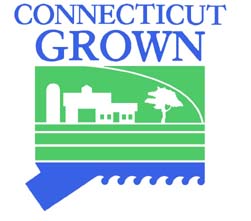 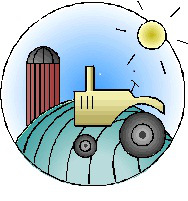         GLASTONBURY FARMERS MARKET           COALITION, INC.2023 MARKET SPONSORSHIP OPPORTUNITIESThe Glastonbury Farmers Market connects the Glastonbury community to local farmers,  makers of  baked goods and artisanal products and provides an opportunity to support local businesses, musicians, and artists. Please support our efforts!300 Level – SAGEName and logo on GFM websiteName and logo on GFM Facebook pageName and logo displayed each Market DayBooth available for four Market Days$500 Level – ROSEMARYName and logo on GFM websiteName and logo on GFM Facebook pageName and logo displayed each Market DayBooth available for seven Market Days$1000 Level – BASILName and logo on GFM websiteName and logo on GFM Facebook pageName and logo prominently displayed on sponsor banner each Market DayBooth available for eleven Market Days$1500 Level – SAFFRONName and logo on GFM websiteName and logo on GFM Facebook pageName and logo top billing and prominently displayed on sponsor banner each Market DayBooth available for all seventeen Market DaysName _________________________________	Phone ___________________________Business Name _________________________	Email ____________________________Website ___________________________________________________________________Mailing Address _____________________________________________________________ Glastonbury Farmer’s Market Coalition, Inc.                                   P. O. Box 554, South Glastonbury, CT  06073                                           glastonburyfarmersmarket@gmail.com